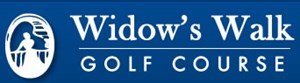 Widow’s Walk Golf Course Committee MeetingWednesday, December 18, 2019				 Scituate Town Library - 6:00 PM 			Members attending:  Jim Forsgard, Mark Joyce, Mark Bissell, Kevin Callahan, Bob Sanderson, Monte NewmanVisitors:  Nancy Holt, Maura Curran, Claudia OliverMeeting MinutesThe meeting was called to order at 6:10pmReviewed S3Design Clubhouse project and related cost/options  Widow’s Walk financial performance YTD FY 20.Discussed expansion of Golf Committee’s role going forward.Discussed long range Vision and Marketing strategy for Widow’s WalkGolf Simulators: General discussion and review of activity by area courses.Reviewed and approved the Minutes from the November 13 meetingOther BusinessThe Golf Committee will meet next with the BOS on January 7 to review the Clubhouse design plan and again separately on January 8 [subject to change]. Submitted: Monte Newman / Secretary